CCriminal Code Act Compilation Act 1913(Incorporates the Criminal Code Act 1913 and The Criminal Code.  The Criminal Code is the Sch. to the Criminal Code Act 1913 which is Appendix B to the Criminal Code Act Compilation Act 1913)Portfolio:Attorney GeneralAgency:Department of JusticeCriminal Code Act Compilation Act 19131913/028 (4 Geo. V No. 28)30 Dec 19131 Jan 1914 (see s. 1)Criminal Code Amendment Act 19181918/032 (9 Geo. V No. 22)24 Dec 191824 Dec 1918Criminal Code (Chapter XXXVII) Amendment Act 19321932/051 (23 Geo. V No. 51)30 Dec 193230 Dec 1932Criminal Code Amendment Act 19421942/015 (6 Geo. VI No. 15)26 Nov 194226 Nov 1942Criminal Code Amendment Act 19451945/040 (9 & 10 Geo. VI No. 40)30 Jan 194630 Jan 1946Criminal Code Amendment Act 19521952/027 (1 Eliz. II No. 27)28 Nov 195228 Nov 1952Criminal Code Amendment Act 19531953/055 (2 Eliz. II No. 55)9 Jan 19549 Jan 1954Criminal Code Amendment Act 19541954/020 (3 Eliz. II No. 20)28 Sep 195428 Sep 1954Betting Control Act 1954 s. 51954/063 (3 Eliz. II No. 63)30 Dec 19541 Aug 1955 (see s. 2(1) and Gazette 29 Jul 1955 p. 1767)Limitation Act 1935 s. 48A(1)1935/035 (26 Geo. V No. 35) (as amended by 1954/073 s. 8)14 Jan 1955Relevant amendments (see s. 48A and Second Sch. which were inserted by 1954/073 s. 8) took effect on 1 Mar 1955 (see 1954/073 s. 2 and Gazette 18 Feb 1955 p. 343)Reprint approved 29 Jun 1955 in Volume 8 of Reprinted ActsReprint approved 29 Jun 1955 in Volume 8 of Reprinted ActsReprint approved 29 Jun 1955 in Volume 8 of Reprinted ActsReprint approved 29 Jun 1955 in Volume 8 of Reprinted ActsCriminal Code Amendment Act 19561956/011 (5 Eliz. II No. 11)11 Oct 195611 Oct 1956Criminal Code Amendment Act (No. 2) 19561956/043 (5 Eliz. II No. 43)18 Dec 195618 Dec 1956Traffic Act Amendment Act (No. 3) 1956 s. 25(2)1956/074 (5 Eliz. II No. 74)14 Jan 195714 Jan 1957Juries Act 1957 s. 21957/050 (6 Eliz. II No. 50)9 Dec 19571 Jul 1960 (see s. 1(2) and Gazette 6 Mar 1959 p. 539)Criminal Code Amendment Act 19601960/025 (9 Eliz. II No. 25)21 Oct 196021 Oct 1960Criminal Code Amendment Act 19611961/028 (10 Eliz. II No. 28)23 May 196229 Jun 1962 (see 1918/030 s. 8 and Gazette 29 Jun 1962 p. 1657)Reserved for Royal Assent: 31 Oct 1961Criminal Code Amendment Act 19621962/035 (11 Eliz. II No. 35) (as amended by 1963/063 s. 17)29 Oct 19621 Jul 1966 (see s. 2 and Gazette 11 Mar 1966 p. 701); s. 8 repealed by 1963/063 s. 17Criminal Code Amendment Act 19631963/021 (12 Eliz. II No. 21)13 Nov 19631 Jan 1965 (see s. 2 and Gazette 11 Dec 1964 p. 3995)Criminal Code Amendment Act (No. 2) 19631963/055 (12 Eliz. II No. 55)17 Dec 19631 Jul 1964 (see s. 2 and Gazette 26 Jun 1964 p. 2525)Convicted Inebriates’ Rehabilitation Act 1963 s. 171963/063 (12 Eliz. II No. 63)18 Dec 19631 Jul 1966 (see s. 2 and Gazette 11 Mar 1966 p. 702)Traffic Act Amendment Act (No. 3) 1963 s. 81963/074 (12 Eliz. II No. 74)19 Dec 19631 Mar 1964 (see s. 2 and Gazette 28 Feb 1964 p. 906)Criminal Code Amendment Act 19641964/053 (13 Eliz. II No. 53)30 Nov 196430 Nov 1964Criminal Code Amendment Act 19651965/0918 Dec 19658 Dec 1965Decimal Currency Act 19651965/11321 Dec 1965Act other than s. 4‑9: 21 Dec 1965 (see s. 2(1)); s. 4‑9: 14 Feb 1966 (see s. 2(2))Criminal Code Amendment Act 19661966/08912 Dec 196612 Dec 1966Criminal Code Amendment Act 19691969/00121 Apr 196921 Apr 1969Reprint approved 9 Jul 1969 Reprint approved 9 Jul 1969 Reprint approved 9 Jul 1969 Reprint approved 9 Jul 1969 Criminal Code Amendment Act 19721972/02126 May 19721 Jul 1972 (see s. 2 and Gazette 30 Jun 1972 p. 2097)Criminal Code Amendment Act (No. 2) 19721972/04116 Jun 19721 Jul 1972 (see s. 2 and Gazette 30 Jun 1972 p. 2098)Metric Conversion Act 19721972/094 (as amended by 1973/019; 1973/083 & 1975/042)4 Dec 1972The relevant amendments as set out in the Second Schedule took effect on 1 Jan 1974 (see s. 4(2) and Gazette 2 Nov 1973 p. 4109)Reprint approved 9 Jul 1974 Reprint approved 9 Jul 1974 Reprint approved 9 Jul 1974 Reprint approved 9 Jul 1974 Acts Amendment (Road Traffic) Act 1974 Pt. I1974/0583 Dec 197429 Aug 1975 (see s. 2 and Gazette 29 Aug 1975 p. 3085)Criminal Code Amendment Act 19751975/04918 Sep 197518 Sep 1975Criminal Code Amendment Act 19761976/0359 Jun 19763 Sep 1976 (see s. 2 and Gazette 3 Sep 1976 p. 3271)Criminal Code Amendment Act (No. 2) 19761976/06216 Sep 197616 Sep 1976Criminal Code Amendment Act (No. 3) 19761976/1339 Dec 19769 Dec 1976Criminal Code Amendment Act 19771977/0387 Nov 19777 Nov 1977Criminal Code Amendment Act (No. 3) 19771977/07128 Nov 197728 Nov 1977Reprint approved 8 Dec 1978 Reprint approved 8 Dec 1978 Reprint approved 8 Dec 1978 Reprint approved 8 Dec 1978 Acts Amendment (Master, Supreme Court) Act 1979 Pt. XVIII1979/06721 Nov 197911 Feb 1980 (see s. 2 and Gazette 8 Feb 1980 p. 383)Criminal Code Amendment Act 19791979/06821 Nov 197921 Nov 1979Criminal Code Amendment Act (No. 2) 19791979/10717 Dec 197917 Dec 1979Acts Amendment (Strict Security Life Imprisonment) Act 1980 Pt. I1980/0969 Dec 19809 Dec 1980Acts Amendment (Mental Health) Act 1981 Pt. III1981/05225 Sep 1981Repealed by 2006/037 s. 3(1)Acts Amendment (Lotto) Act 1981 Pt. II1981/1032 Dec 198118 Dec 1981 (see s. 2 and Gazette 18 Dec 1981 p. 5163)Acts Amendment (Prisons) Act 1981 Pt. I1981/11614 Dec 19811 Aug 1982 (see s. 2 and Gazette 23 Jul 1982 p. 2841)Acts Amendment (Jurisdiction of Courts) Act 1981 Pt. I1981/11814 Dec 19811 Feb 1982 (see s. 2 and Gazette 22 Jan 1982 p. 175)Companies (Consequential Amendments) Act 1982 s. 281982/01014 May 19821 Jul 1982 (see s. 2(1) and Gazette 25 Jun 1982 p. 2079)Acts Amendment (Criminal Penalties and Procedure) Act 1982 Pt. II1982/02027 May 198227 May 1982Acts Amendment (Bail) Act 1982 Pt. III1982/08717 Nov 19826 Feb 1989 (see s. 2 and Gazette 27 Jan 1989 p. 263)Acts Amendment (Betting and Gaming) Act 1982 Pt. III1982/1087 Dec 198231 Dec 1982 (see s. 2 and Gazette 31 Dec 1982 p. 4968)Acts Amendment (Trade Promotion Lotteries) Act 1983 Pt. II1983/02122 Nov 198322 Nov 1983Reprint approved 13 Dec 1983 (not including 1981/052 & 1982/087)Reprint approved 13 Dec 1983 (not including 1981/052 & 1982/087)Reprint approved 13 Dec 1983 (not including 1981/052 & 1982/087)Reprint approved 13 Dec 1983 (not including 1981/052 & 1982/087)Criminal Code Amendment Act 19831983/07722 Dec 198322 Dec 1983Reprints Act 1984 s. 9(2)1984/01331 May 19841 Feb 1985 (see s. 2 and Gazette 11 Jan 1985 p. 175)Acts Amendment (Abolition of Capital Punishment) Act 1984 Pt. I1984/0525 Sep 19843 Oct 1984Acts Amendment (Department for Community Services) Act 1984 Pt. XI1984/12119 Dec 19841 Jan 1985 (see s. 2 and Gazette 28 Dec 1984 p. 4197)Artificial Conception Act 1985 s. 81985/01412 Apr 19851 Jul 1985 (see s. 2 and Gazette 28 Jun 1985 p. 2291)Acts Amendment (Sexual Assaults) Act 1985 Pt. II1985/07420 Nov 19851 Apr 1986 (see s. 2 and Gazette 28 Feb 1986 p. 605)Criminal Law Amendment Act 1985 Pt. II1985/11917 Dec 19851 Sep 1986 (see s. 2 and Gazette 8 Aug 1986 p. 2815)Criminal Law Amendment Act 1986 Pt. II1986/08910 Dec 1986s. 3‑9: 14 Mar 1988 (see s. 2 and Gazette 11 Mar 1988 p. 781); s. 11 & 12: 1 Jan 1989 (see s. 2 and Gazette 2 Dec 1988 p. 4781);s. 10 repealed by 1987/106 s. 14(7)Acts Amendment (Corrective Services) Act 1987 Pt. V1987/0473 Oct 198711 Dec 1987 (see s. 2 and Gazette 11 Dec 1987 p. 4363)Acts Amendment and Repeal (Gaming) Act 1987 Pt. IX1987/07426 Nov 19872 May 1988 (see s. 2 and Gazette 29 Apr 1988 p. 1292)Criminal Code Amendment Act (No. 2) 19871987/10616 Dec 1987s. 1 & 2: 16 Dec 1987;Act other than s. 1 & 2: 14 Mar 1988 (see s. 2 and Gazette 11 Mar 1988 p. 781)Acts Amendment (Public Service) Act 1987 s. 321987/113 (as amended by 1988/070 s. 50)31 Dec 1987This amendment is not included because of an error in the reference to the provision. The relevant item which purported to amend the Act had been deleted by 1988/070 s. 50Acts Amendment (Imprisonment and Parole) Act 1987 Pt. IV1987/12921 Jan 198815 Jun 1988 (see s. 2 and Gazette 20 May 1988 p. 1664)Criminal Law Amendment Act 1988 Pt. 2 (s. 3‑33)1988/07015 Dec 1988s. 3, 32 & 33: 15 Dec 1988 (see s. 2(3));Pt. 2 other than s. 3, 32 & 33: 1 Feb 1989 (see s. 2(1) and Gazette 20 Jan 1989 p. 110)Acts Amendment (Children’s Court) Act 1988 Pt. 41988/04922 Dec 19881 Dec 1989 (see s. 2 and Gazette 24 Nov 1989 p. 4327)Law Reform (Decriminalization of Sodomy) Act 1989 Pt. 11989/03219 Dec 198923 Mar 1990 (see s. 2 and Gazette 23 Mar 1990 p. 1469)Criminal Code Amendment (Racist harassment and incitement to racial hatred) Act 19901990/0339 Oct 19906 Nov 1990Criminal Law Amendment Act 1990 Pt. 2 (3‑55)1990/10120 Dec 1990s. 51: 20 Dec 1990 (see s. 2(2)); Pt. 2 other than s. 51: 14 Feb 1991 (see s. 2(1))Reprinted as at 31 May 1991 (not including 1981/052)Reprinted as at 31 May 1991 (not including 1981/052)Reprinted as at 31 May 1991 (not including 1981/052)Reprinted as at 31 May 1991 (not including 1981/052)Criminal Law Amendment Act 19911991/03712 Dec 1991Act other than s. 4 & 7 & Pt. 4‑5: 12 Dec 1991 (see s. 2(1)); s. 4 & 7 & Pt. 4‑5: 10 Feb 1992 (see s. 2(2) and Gazette 31 Jan 1992 p. 477)Acts Amendment (Evidence) Act 1991 Pt. 31991/04817 Dec 199131 Mar 1992 (see s. 2 and Gazette 24 Mar 1992 p. 1317)Criminal Law Amendment Act 1992 Pt. 21992/0017 Feb 19929 Mar 1992 (see s. 2)Acts Amendment (Confiscation of Criminal Profits) Act 1992 Pt. 31992/01516 Jun 199216 Jun 1992 (see s. 2)Acts Amendment (Sexual Offences) Act 1992 Pt. 21992/01417 Jun 19921 Aug 1992 (see s. 2 and Gazette 28 Jul 1992 p. 3671)Criminal Law Amendment Act (No. 2) 19921992/0519 Dec 19926 Jan 1993Acts Amendment (Jurisdiction and Criminal Procedure) Act 1992 Pt. 21992/0539 Dec 1992s. 3, 4, 6 & 7: 1 Mar 1993 (see s. 2(1) and Gazette 26 Jan 1993 p. 823); s. 5: 4 Nov 1996 (see s. 2(1) and Gazette 25 Oct 1996 p. 5631)Acts Amendment (Ministry of Justice) Act 1993 Pt. 61993/03115 Dec 19931 Jul 1993 (see s. 2)Reprinted as at 17 Dec 1993 (not including 1981/052 & 1992/053 s. 5)Reprinted as at 17 Dec 1993 (not including 1981/052 & 1992/053 s. 5)Reprinted as at 17 Dec 1993 (not including 1981/052 & 1992/053 s. 5)Reprinted as at 17 Dec 1993 (not including 1981/052 & 1992/053 s. 5)Acts Amendment (Public Sector Management) Act 1994 s. 101994/03229 Jun 19941 Oct 1994 (see s. 2 and Gazette 30 Sep 1994 p. 4948)Statutes (Repeals and Minor Amendments) Act 1994 s. 41994/0739 Dec 19949 Dec 1994 (see s. 2)Criminal Law Amendment Act 1994 Pt. 2‑41994/08223 Dec 199420 Jan 1995 (see s. 2(2))Acts Amendment (Fines, Penalties and Infringement Notices) Act 1994 Pt. 51994/09223 Dec 19941 Jan 1995 (see s. 2(1) and Gazette 30 Dec 1994 p. 7211)Sentencing (Consequential Provisions) Act 1995 Pt. 19, 20 & s. 1471995/07816 Jan 19964 Nov 1996 (see s. 2 and Gazette 25 Oct 1996 p. 5632)Local Government (Consequential Amendments) Act 1996 s. 41996/01428 Jun 19961 Jul 1996 (see s. 2)Criminal Code Amendment Act 19961996/03427 Sep 199627 Sep 1996 (see s. 2)Criminal Law Amendment Act 1996 Pt. 21996/03610 Oct 199610 Oct 1996 (see s. 2)Censorship Act 1996 s. 152(1) & (2)1996/04010 Oct 19965 Nov 1996 (see s. 2 and Gazette 5 Nov 1996 p. 5845)Criminal Code Amendment Act (No. 2) 19961996/06011 Nov 1996s. 1 & 2: 11 Nov 1996;Act other than s. 1 & 2: 14 Nov 1996 (see s. 2 and Gazette 13 Nov 1996 p. 6439)Mental Health (Consequential Provisions) Act 1996 Pt. 41996/06913 Nov 199613 Nov 1997 (see s. 2)Reprinted as at 21 Apr 1997 (not including 1981/052 & 1996/069)Reprinted as at 21 Apr 1997 (not including 1981/052 & 1996/069)Reprinted as at 21 Apr 1997 (not including 1981/052 & 1996/069)Reprinted as at 21 Apr 1997 (not including 1981/052 & 1996/069)Restraining Orders Act 1997 s. 831997/01928 Aug 199715 Sep 1997 (see s. 2 and Gazette 12 Sep 1997 p. 5149)Sunday Observance Laws Amendment and Repeal Act 1997 s. 51997/04910 Dec 199710 Dec 1997 (see s. 2)Statutes (Repeals and Minor Amendments) Act 1997 s. 451997/05715 Dec 199715 Dec 1997 (see s. 2(1))Acts Amendment (Abortion) Act 1998 Pt. 21998/01526 May 199826 May 1998 (see s. 2)Criminal Law Amendment Act (No. 2) 1998 Pt. 21998/0296 Jul 19983 Aug 1998Criminal Law Amendment Act (No. 1) 1998 Pt. 21998/03825 Sep 199823 Oct 1998Acts Repeal and Amendment (Births, Deaths and Marriages Registration) Act 1998 s. 101998/04030 Oct 199814 Apr 1999 (see s. 2 and Gazette 9 Apr 1999 p. 1433)Acts Amendment (Video and Audio Links) Act 1998 Pt. 21998/04819 Nov 199818 Jan 1999 (see s. 2 and Gazette 15 Jan 1999 p. 109)Acts Amendment (Criminal Procedure) Act 1999 Pt. 21999/0105 May 19991 Oct 1999 (see s. 2 and Gazette 17 Sep 1999 p. 4557)Reprinted as at 2 Oct 1999 (not including 1981/052)Reprinted as at 2 Oct 1999 (not including 1981/052)Reprinted as at 2 Oct 1999 (not including 1981/052)Reprinted as at 2 Oct 1999 (not including 1981/052)Criminal Code Amendment Act 19991999/03518 Oct 199915 Nov 1999Prisons Amendment Act 1999 s. 201999/0438 Dec 199918 Dec 1999 (see s. 2(2) and Gazette 17 Dec 1999 p. 6175)Court Security and Custodial Services (Consequential Provisions) Act 1999 Pt. 51999/0478 Dec 199918 Dec 1999 (see s. 2 and Gazette 17 Dec 1999 p. 6175‑6)Prostitution Act 2000 s. 642000/01722 Jun 200029 Jul 2000 (see s. 2 and Gazette 28 Jul 2000 p. 3987)Criminal Code Amendment (Home Invasion) Act 20002000/04517 Nov 200017 Nov 2000 (see s. 2)Acts Amendment (Evidence) Act 2000 Pt. 52000/0716 Dec 20003 Jan 2001Reprinted as at 9 Feb 2001 (not including 1981/052)Reprinted as at 9 Feb 2001 (not including 1981/052)Reprinted as at 9 Feb 2001 (not including 1981/052)Reprinted as at 9 Feb 2001 (not including 1981/052)Criminal Law Amendment Act 2001 s. 2‑9 & 112001/02326 Nov 200124 Dec 2001Criminal Code Amendment Act 20012001/0347 Jan 20027 Jan 2002 (see s. 2)Acts Amendment (Lesbian and Gay Law Reform) Act 2002 Pt. 72002/00317 Apr 200221 Sep 2002 (see s. 2 and Gazette 20 Sep 2002 p. 4693)Criminal Investigation (Identifying People) Act 2002 Sch. 2 cl. 32002/0064 Jun 200220 Nov 2002 (see s. 2 and Gazette 19 Nov 2002 p. 5505)Criminal Code Amendment (Corruption Penalties) Act 20022002/00828 Jun 200228 Jun 2002 (see s. 2)Criminal Law (Procedure) Amendment Act 2002 Pt. 32002/02725 Sep 200227 Sep 2002 (see s. 2 and Gazette 27 Sep 2002 p. 4875)Reprint 10 as at 7 Feb 2003 (not including 1981/052)Reprint 10 as at 7 Feb 2003 (not including 1981/052)Reprint 10 as at 7 Feb 2003 (not including 1981/052)Reprint 10 as at 7 Feb 2003 (not including 1981/052)Juries Amendment Act 2003 s. 242003/02516 May 200318 Jun 2003 (see s. 2 and Gazette 17 Jun 2003 p. 2201)Acts Amendment (Equality of Status) Act 2003 Pt. 12 & s. 1182003/02822 May 20031 Jul 2003 (see s. 2 and Gazette 30 Jun 2003 p. 2579)Censorship Amendment Act 2003 s. 422003/03026 May 20031 Jul 2003 (see s. 2 and Gazette 27 Jun 2003 p. 2383)Corruption and Crime Commission Act 2003 Sch. 4 cl. 32003/0483 Jul 20031 Jan 2004 (see s. 2 and Gazette 30 Dec 2003 p. 5723)Sentencing Legislation Amendment and Repeal Act 2003 s. 512003/0509 Jul 200315 May 2004 (see s. 2 and Gazette 14 May 2004 p. 1445)Acts Amendment and Repeal (Courts and Legal Practice) Act 2003 s. 26, 89 & 1232003/0654 Dec 20031 Jan 2004 (see s. 2 and Gazette 30 Dec 2003 p. 5722)Statutes (Repeals and Minor Amendments) Act 2003 s. 150(2)2003/07415 Dec 200315 Dec 2003 (see s. 2)Corruption and Crime Commission Amendment and Repeal Act 2003 s. 74(2)2003/07822 Dec 20037 Jul 2004 (see s. 2 and Gazette 6 Jul 2004 p. 2697)Criminal Code Amendment Act 20042004/00423 Apr 200421 May 2004 (see s. 2)Reprint 11 as at 3 Sep 2004 (not including 1981/052)Reprint 11 as at 3 Sep 2004 (not including 1981/052)Reprint 11 as at 3 Sep 2004 (not including 1981/052)Reprint 11 as at 3 Sep 2004 (not including 1981/052)Criminal Law Amendment (Criminal Property) Act 2004 Pt. 22004/0267 Oct 20047 Oct 2004 (see s. 2(1))Acts Amendment (Family and Domestic Violence) Act 2004 Pt. 42004/0389 Nov 20041 Dec 2004 (see s. 2 and Gazette 26 Nov 2004 p. 5309)Acts Amendment (Court of Appeal) Act 2004 s. 302004/0459 Nov 20041 Feb 2005 (see s. 2 and Gazette 14 Jan 2005 p. 163)Criminal Law Amendment (Sexual Assault and Other Matters) Act 2004 Pt. 22004/0469 Nov 20041 Jan 2005 (see s. 2 and Gazette 31 Dec 2004 p. 7130)Courts Legislation Amendment and Repeal Act 2004 Pt. 92004/05923 Nov 20041 May 2005 (see s. 2 and Gazette 31 Dec 2004 p. 7128)Criminal Law Amendment (Simple Offences) Act 2004 Pt. 2 (s. 3‑39)2004/070 (as amended by 2005/024 s. 63 & 2008/002 s. 76)8 Dec 2004Pt. 2 other than s. 37 & 39: 31 May 2005 (see s. 2 and Gazette 14 Jan 2005 p. 163);s. 37: repealed by 2008/002 s. 76(2); s. 39 repealed by 2005/024 s. 63Criminal Code Amendment (Racial Vilification) Act 20042004/080 (as amended by 2008/002 s. 6(2), 7(2) & 8(2))8 Dec 20048 Dec 2004 (see s. 2)s. 7‑9 repealed by 2008/002 s. 6, 7 & 8Criminal Procedure and Appeals (Consequential and Other Provisions) Act 2004 Pt. 5, s. 80 (Sch. 2 cl. 36) & s. 822004/084 (as amended by 2008/002 s. 78(7))16 Dec 2004Pt. 5, s. 80 (Sch. 2 cl. 36 (the amendments to s. 17, 711 & 716)) & s. 82: 2 May 2005 (see s. 2 and Gazette 31 Dec 2004 p. 7129 (correction in Gazette 7 Jan 2005 p. 53));s. 80 (Sch. 2 cl. 36) (the amendment relating to s. 133A) deleted by 2008/002 s. 78(7)Reprint 12 as at 1 Jun 2005 (not including 1981/052, 2004/070 s. 37 & 39, 2004/080 s. 7‑9 & 2004/084 s. 80 (Sch. 2 cl. 36 (the amendment relating to s. 133A))Reprint 12 as at 1 Jun 2005 (not including 1981/052, 2004/070 s. 37 & 39, 2004/080 s. 7‑9 & 2004/084 s. 80 (Sch. 2 cl. 36 (the amendment relating to s. 133A))Reprint 12 as at 1 Jun 2005 (not including 1981/052, 2004/070 s. 37 & 39, 2004/080 s. 7‑9 & 2004/084 s. 80 (Sch. 2 cl. 36 (the amendment relating to s. 133A))Reprint 12 as at 1 Jun 2005 (not including 1981/052, 2004/070 s. 37 & 39, 2004/080 s. 7‑9 & 2004/084 s. 80 (Sch. 2 cl. 36 (the amendment relating to s. 133A))Oaths, Affidavits and Statutory Declarations (Consequential Provisions) Act 2005 Pt. 112005/0242 Dec 20051 Jan 2006 (see s. 2(1) and Gazette 23 Dec 2005 p. 6244)Defamation Act 2005 s. 472005/04419 Dec 20051 Jan 2006 (see s. 2)Criminal Code Amendment (Cyber Predators) Act 2006 s. 3‑62006/00330 Mar 2006s. 3‑5: 30 Mar 2006 (see s. 2(1));s. 6: 7 Apr 2006 (see s. 2(2) and Gazette 7 Apr 2006 p. 1489)Censorship Amendment Act 2006 Sch. 1 cl. 22006/0108 May 200610 Jun 2006 (see s. 2 and Gazette 9 Jun 2006 p. 2029)Nurses and Midwives Act 2006 Sch. 3 cl. 62006/0506 Oct 200619 Sep 2007 (see s. 2 and Gazette 18 Sep 2007 p. 4711)Criminal Investigation (Consequential Provisions) Act 2006 Pt. 52006/05916 Nov 20061 Jul 2007 (see s. 2 and Gazette 22 Jun 2007 p. 2838)Liquor and Gaming Legislation Amendment Act 2006 s. 1142006/07313 Dec 20067 May 2007 (see s. 2(2) and Gazette 1 May 2007 p. 1893)Criminal Code Amendment (Drink and Food Spiking) Act 20072007/03121 Dec 2007s. 1 & 2: 21 Dec 2007 (see s. 2(a));Act other than s. 1 & 2: 22 Dec 2007 (see s. 2(b))Reprint 13 as at 18 Jan 2008 (not including 2004/070 s. 37, 2004/080 s. 7‑9 & 2004/084 s. 80 (Sch. 2 cl. 36 (the amendment relating to s. 133A))Reprint 13 as at 18 Jan 2008 (not including 2004/070 s. 37, 2004/080 s. 7‑9 & 2004/084 s. 80 (Sch. 2 cl. 36 (the amendment relating to s. 133A))Reprint 13 as at 18 Jan 2008 (not including 2004/070 s. 37, 2004/080 s. 7‑9 & 2004/084 s. 80 (Sch. 2 cl. 36 (the amendment relating to s. 133A))Reprint 13 as at 18 Jan 2008 (not including 2004/070 s. 37, 2004/080 s. 7‑9 & 2004/084 s. 80 (Sch. 2 cl. 36 (the amendment relating to s. 133A))Criminal Law and Evidence Amendment Act 2008 Pt. 22008/00212 Mar 200827 Apr 2008 (see s. 2 and Gazette 24 Apr 2008 p. 1559)Acts Amendment (Justice) Act 2008 s. 1292008/00531 Mar 200830 Sep 2008 (see s. 2(d) and Gazette 11 Jul 2008 p. 3253)Prostitution Amendment Act 2008 s. 302008/01314 Apr 2008To be proclaimed (see s. 2(b))Acts Amendment (Consent to Medical Treatment) Act 2008 Pt. 42008/02519 Jun 200827 Jun 2009 (see s. 2 and Gazette 26 Jun 2009 p. 2565)Criminal Law Amendment (Homicide) Act 2008 Pt. 2 & s. 272008/02927 Jun 20081 Aug 2008 (see s. 2(d) and Gazette 22 Jul 2008 p. 3353)Reprint 14 as at 3 Oct 2008 (not including 2008/013 & 2008/025)Reprint 14 as at 3 Oct 2008 (not including 2008/013 & 2008/025)Reprint 14 as at 3 Oct 2008 (not including 2008/013 & 2008/025)Reprint 14 as at 3 Oct 2008 (not including 2008/013 & 2008/025)Acts Amendment (Bankruptcy) Act 2009 s. 262009/01816 Sep 200917 Sep 2009 (see s. 2(b))Criminal Code Amendment Act 20092009/02121 Sep 2009s. 1 & 2: 21 Sep 2009 (see s. 2(a));Act other than s. 1 & 2: 22 Sep 2009 (see s. 2(b))Criminal Code Amendment (Graffiti) Act 20092009/02617 Nov 2009s. 1 & 2: 17 Nov 2009 (see s. 2(a));Act other than s. 1 & 2: 1 Jan 2010 (see s. 2(b) and Gazette 31 Dec 2009 p. 5317)Acts Amendment (Weapons) Act 2009 Pt. 22009/0343 Dec 20094 Dec 2009 (see s. 2(c))Police Amendment Act 2009 s. 142009/0423 Dec 200913 Mar 2010 (see s. 2(b) and Gazette 12 Mar 2010 p. 941)Arson Legislation Amendment Act 2009 Pt. 32009/0433 Dec 200919 Dec 2009 (see s. 2(b) and Gazette 18 Dec 2009 p. 5167)Criminal Code Amendment Act (No. 2) 20092009/0443 Dec 2009Pt. 1: 3 Dec 2009 (see s. 2(a));Act other than Pt. 1: 4 Dec 2009 (see s. 2(b))Reprint 15 as at 19 Feb 2010 (not including 2008/013 & 2009/042)Reprint 15 as at 19 Feb 2010 (not including 2008/013 & 2009/042)Reprint 15 as at 19 Feb 2010 (not including 2008/013 & 2009/042)Reprint 15 as at 19 Feb 2010 (not including 2008/013 & 2009/042)Criminal Code Amendment (Identity Crime) Act 20102010/01625 Jun 2010s. 1 & 2: 25 Jun 2010 (see s. 2(a));Act other than s. 1 & 2: 21 Apr 2012 (see s. 2(b) and Gazette 20 Apr 2012 p. 1695)Child Pornography and Exploitation Material and Classification Legislation Amendment Act 2010 Pt. 2 Div. 12010/0217 Jul 201028 Aug 2010 (see s. 2(b) and Gazette 27 Aug 2010 p. 4105)Reprint 16 as at 15 Oct 2010 (not including 2008/013 & 2010/016)Reprint 16 as at 15 Oct 2010 (not including 2008/013 & 2010/016)Reprint 16 as at 15 Oct 2010 (not including 2008/013 & 2010/016)Reprint 16 as at 15 Oct 2010 (not including 2008/013 & 2010/016)Criminal Code Amendment (Infringement Notices) Act 20112011/0102 May 2011s. 1 & 2: 2 May 2011 (see s. 2(a));Act other than s. 1 & 2: 4 Mar 2015 (see s. 2(b) and Gazette 3 Mar 2015 p. 783)Electronic Transactions Act 2011 s. 25 & 262011/04625 Oct 2011s. 25: 1 Aug 2012 (see s. 2(c) and Gazette 31 Jul 2012 p. 3683);s. 26: 1 Aug 2012 (see s. 2(b)(i) and Gazette 31 Jul 2012 p. 3683)Manslaughter Legislation Amendment Act 2011 Pt. 22011/05830 Nov 201117 Mar 2012 (see s. 2(b) and Gazette 16 Mar 2012 p. 1245)Road Traffic Legislation Amendment Act 2012 Pt. 4 Div. 502012/00821 May 201227 Apr 2015 (see s. 2(d) and Gazette 17 Apr 2015 p. 1371)Criminal Appeals Amendment (Double Jeopardy) Act 2012 s. 62012/00921 May 201226 Sep 2012 (see s. 2(b) and Gazette 25 Sep 2012 p. 4499)Education and Care Services National Law (WA) Act 2012 Pt. 4 Div. 42012/01120 Jun 20121 Aug 2012 (see s. 2(c) and Gazette 25 Jul 2012 p. 3411)Fire and Emergency Services Legislation Amendment Act 2012 Pt. 7 Div. 32012/02229 Aug 20121 Nov 2012 (see s. 2(b) and Gazette 31 Oct 2012 p. 5255)Criminal Organisations Control Act 2012 s. 1732012/04929 Nov 20122 Nov 2013 (see s. 2(b) and Gazette 1 Nov 2013 p. 4891)Criminal Law Amendment (Out‑of‑Control Gatherings) Act 2012 Pt. 22012/0566 Dec 201215 Dec 2012 (see s. 2(b) and Gazette 14 Dec 2012 p. 6196)Reprint 17 as at 1 Mar 2013 (not including 2008/013, 2011/010, 2012/008 & 2012/049)Reprint 17 as at 1 Mar 2013 (not including 2008/013, 2011/010, 2012/008 & 2012/049)Reprint 17 as at 1 Mar 2013 (not including 2008/013, 2011/010, 2012/008 & 2012/049)Reprint 17 as at 1 Mar 2013 (not including 2008/013, 2011/010, 2012/008 & 2012/049)Criminal Code Amendment Act 20132013/0124 Oct 2013s. 1 & 2: 4 Oct 2013 (see s. 2(a));Act other than s. 1 & 2: 5 Oct 2013 (see s. 2(b))Criminal Code Amendment (Child Sex Offences) Act 20142014/00522 Apr 2014s. 1 & 2: 22 Apr 2014 (see s. 2(a));Act other than s. 1 & 2: 23 Apr 2014 (see s. 2(b))Criminal Code Amendment (Unlawful Possession) Act 2014 Pt. 22014/01124 Jun 201413 Aug 2014 (see s. 2(b) and Gazette 12 Aug 2014 p. 2889)Mental Health Legislation Amendment Act 2014 Pt. 4 Div. 4 Subdiv. 72014/0253 Nov 201430 Nov 2015 (see s. 2(b) and Gazette 13 Nov 2015 p. 4632)Criminal Law Amendment (Home Burglary and Other Offences) Act 2015 Pt. 22015/02524 Sep 201531 Oct 2015 (see s. 2(b) and Gazette 30 Oct 2015 p. 4493)Reprint 18 as at 3 Jun 2016 (not including 2008/013)Reprint 18 as at 3 Jun 2016 (not including 2008/013)Reprint 18 as at 3 Jun 2016 (not including 2008/013)Reprint 18 as at 3 Jun 2016 (not including 2008/013)Graffiti Vandalism Act 2016 Pt. 6 Div. 12016/01611 Jul 201612 Oct 2016 (see s. 2(b) and Gazette 11 Oct 2016 p. 4531)Public Health (Consequential Provisions) Act 2016 Pt. 3 Div. 102016/01925 Jul 201624 Jan 2017 (see s. 2(1)(c) and Gazette 10 Jan 2017 p. 165)Road Traffic Amendment (Impounding and Confiscation of Vehicles) Act 2016 Pt. 3 Div. 12016/05128 Nov 201614 Jan 2017 (see s. 2(1)(b) & (2) & Gazette 13 Jan 2017 p. 338)Restraining Orders and Related Legislation Amendment (Family Violence) Act 2016 Pt. 3 Div. 42016/04929 Nov 2016s. 97, 98 & 100: 8 Feb 2017 (see s. 2(b) & Gazette 7 Feb 2017 p. 1157);s. 99: 1 Jul 2017 (see s. 2(b) & Gazette 7 Feb 2017 p. 1157)Sentencing Legislation Amendment Act 2016 Pt. 2 Div. 22016/0457 Dec 20168 Dec 2016 (see s. 2(b))Reprint 20 as at 22 Sep 2017 (not including 2008/013)Reprint 20 as at 22 Sep 2017 (not including 2008/013)Reprint 20 as at 22 Sep 2017 (not including 2008/013)Reprint 20 as at 22 Sep 2017 (not including 2008/013)Transport (Road Passenger Services) Act 2018 Pt. 14 Div. 2 Subdiv. 22018/02630 Oct 20182 Jul 2019 (see s. 2(b) and Gazette 28 Jun 2019 p. 2473)Court Jurisdiction Legislation Amendment Act 2018 Pt. 32018/0282 Nov 20181 Jan 2019 (see s. 2(b) and Gazette 21 Dec 2018 p. 4845)Criminal Law Amendment (Intimate Images) Act 2019 Pt. 22019/00426 Feb 201915 Apr 2019 (see s. 2(b) and Gazette 9 Apr 2019 p. 1041)Criminal Code Amendment (Child Marriage) Act 20202020/00227 Feb 202028 Feb 2020 (see s. 2(b))Criminal Code Amendment (COVID‑19 Response) Act 20202020/008 (as amended by 2020/039 s. 7, 2021/001 s. 7, 2021/021 s. 7 & 2022/015 s. 7)3 Apr 2020s. 1 & 2: 3 Apr 2020 (see s. 2(a));Act other than s. 1, 2, 4(2) & 5(3): 4 Apr 2020 (see s. 2(c));s. 4(2) & 5(3): 4 Jan 2023 (see s. 2(b), 2020/039 s. 7, 2021/001 s. 7, 2021/021 s. 7 & 2022/015 s. 7)Family Violence Legislation Reform Act 2020 Pt. 22020/0309 Jul 2020s. 12: 10 Jul 2020 (see s. 2(1)(b));s. 3, 4 & 7‑11: 6 Aug 2020 (see s. 2(1)(c) and SL 2020/125 cl. 2(a)(i));s. 5 & 6: 1 Oct 2020 (see s. 2(1)(c) and SL 2020/125 cl. 2(b)(i))COVID‑19 Response Legislation Amendment (Extension of Expiring Provisions) Act 2020 Pt. 22020/03919 Nov 202020 Nov 2020 (see s. 2(b))Criminal Law Amendment (Uncertain Dates) Act 2020 Pt. 22020/0479 Dec 202010 Dec 2020 (see s. 2(b))COVID‑19 Response Legislation Amendment (Extension of Expiring Provisions) Act 2021 Pt. 22021/0012 Jun 20213 Jun 2021 (see s. 2(b))COVID‑19 Response Legislation Amendment (Extension of Expiring Provisions) Act (No. 2) 2021 Pt. 22021/02124 Nov 202125 Nov 2021 (see s. 2(b))Criminal Law (Unlawful Consorting and Prohibited Insignia) Act 2021 Pt. 6 Div. 22021/02513 Dec 2021Pt. 6 Div. 2 (other than s. 67): 24 Dec 2021 (see s. 2(b) and SL 2021/219 cl. 2);s. 67: 24 Dec 2024 (see s. 2(c))Firearms Amendment Act 2022 Pt. 3 Div. 12022/01318 May 202215 Jun 2022 (see s. 2(b))COVID‑19 Response Legislation Amendment (Extension of Expiring Provisions) Act 2022 Pt. 22022/01527 May 202228 May 2022 (see s. 2(b))Animal Welfare and Trespass Legislation Amendment Act 2023 Pt. 32023/00524 Mar 20237 Apr 2023 (see s. 2(b))Directors’ Liability Reform Act 2023 Pt. 22023/0094 Apr 20235 Apr 2023 (see s. 2(j))Criminal Law (Mental Impairment) Act 2023 s. 4122023/01013 Apr 2023To be proclaimed (see s. 2(b))Abortion Legislation Reform Act 2023 Pt. 22023/02027 Sep 202327 Mar 2024 (see s. 2(b) and SL 2024/21 cl. 2)Western Australian Marine Amendment Act 2023 s. 302023/03111 Dec 202321 Dec 2023 (see s. 2(c) and SL2023/202 cl. 2(a))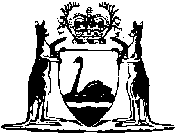 